Heathcoat Primary School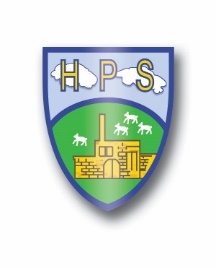 Breakfast and Afterschool Club Booking FormPlease complete the booking form, selecting the sessions that you require each week.  If you do not have a regular pattern of days, please write the dates that you require in the second table ‘other dates’.  Adhoc sessions need to be arranged at least 24 hours prior to attending the club by contacting the school office.  We will do our best to accommodate adhoc sessions, however we cannot guarantee a place. Name of child/ren and class: ………………………………………………………………………………………………….        Start Date: ……………………..Regular weekly sessions: (please tick the required sessions)Other dates: (please write the date you require in the correct session)Name of Parent/Carer: _______________________________________________________________________________________Contact telephone numbers: 1:____________________________________________			           2:____________________________________________Known allergies and/or medical conditions: ______________________________________________________________________________________________________________________________________________________________________________________________________________________________________________________________________________________________________________________________________________________________________________________________Please note that sessions for Breakfast and Afterschool Club must be paid for in advance. The school will not be issuing you with an invoice – it is your responsibility to ensure that payments are made at the beginning of every week or month.  If parents fall behind with payments, the school reserve the right to withdraw the Club.        I understand that it is my responsibility to pay for all pre-booked sessions in advance at the beginning of every week or month even if I do not use the         session.          I understand that adhoc sessions need to be arranged at least 24 hours prior to attending, by contacting the school office.Parent’s Name: ____________________________________________________________________Parent’s Signature: _______________________________________________ Date: _____________Thank you for using Heathcoat Breakfast and Afterschool Club, we hope your child enjoys their time with us. 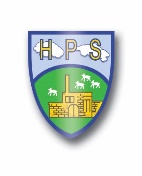 Sessions:MondayTuesdayWednesdayThursdayFridayBreakfast Club: 7.45am – 8.45am (full session £5, Nursery £7)Breakfast Club: 8.20am – 8.45am (half session £2.50, Nursery £4.50)After School Club: 3.15pm – 6pm(£8)Sessions:MondayTuesdayWednesdayThursdayFridayBreakfast Club: 7.45am – 8.45am (full session £5, Nursery £7)Breakfast Club: 8.20am – 8.45am (half session £2.50, Nursery £4.50)After School Club: 3.15pm – 6pm(£8)